Job Title:	Field Observer        Job Type:	Seasonal or Internship  HARTUNG BROTHERS, INC is a family owned and operated agribusiness. We have been developing a wide range of solutions for agriculture's producers and processors alike since 1975. Hartung Brothers offers agriculture contracts for seed corn and cucumbers to farmers and processors.         We are currently in need of a Field Observer for our Wisconsin Seed Corn Division. The Field observerwill work and coordinate with the Assistant Detasseling Manager, all aspects of seed quality and hand              detasseling in the division.  	Responsibilities: Walking corn fields to take tassel counts, rouge counts, and silk & pollen counts on HBI software.Hoe, de-rouge, and detassel when necessary.Transport personnel, equipment and supplies to fields and facilities when necessary. Perform any other duties required for organization, cleanliness, and regular maintenance that is needed. Read field maps and coordinate with other field observers the most efficient way to count the field.Report any problematic areas that are seen in fields. Examples: wind damage, standing water, pollinating tassels...etc  Work with the Assistant Detasseling Manager and other field observers on dates, routing and field locations.Continually monitor and report all health, safety and food concerns or deviations to management.May be required to travel to other growing areas such as Janesville & Sauk.Will be required to work overtime, weekends and on holidays during the month of July.        Preferred Qualifications: Candidate MUST be a self-motivated and detail-oriented person with high drive to be able to focus in a high tempo environment with ability to adapt to changing situations on a daily basis.  Ability to communicate effectively with others and have a team focused approach.Valid drivers license, exceptions can be made for underage candidates if able to get a ride to work.Ability to adapt to challenges and unfavorable condition such as heat, rain, sand, mud, and standing water. Good physical condition, the stamina to work long hours. May be required to walk several miles in a day.Comply with company and customer regulations, reports and policies.Be familiar with mobile electronic devices.       To apply for this opportunity: Send your resume to CAREERS@HARTUNGBROTHERS.COM OR apply       online at WWW.HARTUNGBROTHERS.COM/CAREERS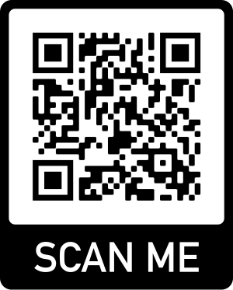 The above statements are intended to describe the general nature and level of work being performed by people assigned to this classification. They are not to be construed as an exhaustive list of all responsibilities, duties, and skills required of personnel.  All personnel may be required to perform duties outside of their normal responsibilities from time to time, as needed.  This may include mandatory overtime, weekends, and occasional holiday work during the season.  